How to Create a Silhouette ImageClick on Safari > Go to www.ipiccy.com > Click on the gold “START EDITING” buttonClick the “MORE” button > Then click on NEW IMAGE  It is the 4th icon down and looks like a blue stack of papersCREATE NEW IMAGE comes up in a new window.  Click on the “create” buttonClick on the “ADD PHOTO” tab > then click “UPLOAD PHOTOS” button with the green arrowGo to the DESKTOP and select our practice photo called “CARTER” by clicking on it.  It should turn blue when you choose it.Once it’s blue, click OPENYou should see it on the left hand side of your screenClick it and DRAG it into your work spaceClick on the photo and you should see DOTS along the perimeter of the photo (the outside)Place your cursor on the lower right dot and drag your photo to make it largerClick the button on the left side that says “Add Vector Mask”Start at the bottom of your profile image and start clicking and tracing around your body and face VERY carefully and precisely.  It should begin to look like a “dot to dot.”  If you make a mistake, you can click on the back arrow above your photo to erase your dot.Once it looks good, click on “Apply Mask”Click on “Color Overlay”Move the tab ALL THE WAY TO THE LEFT so that your photo turns black and into a silhouetteClick the “Done” button in the upper right cornerSave your image to your computer by clicking the save button which is the 8th tab over and looks like a discName your photo Practice Silhouette and then click “Save Photo”Choose the correct location!  You can save to your desktop and then DRAG it into your personal folder.You should see the message:  Your photo was saved to your computer!Click close photoOnce you’ve checked with Mrs. Utz, close out from www.ipiccy.com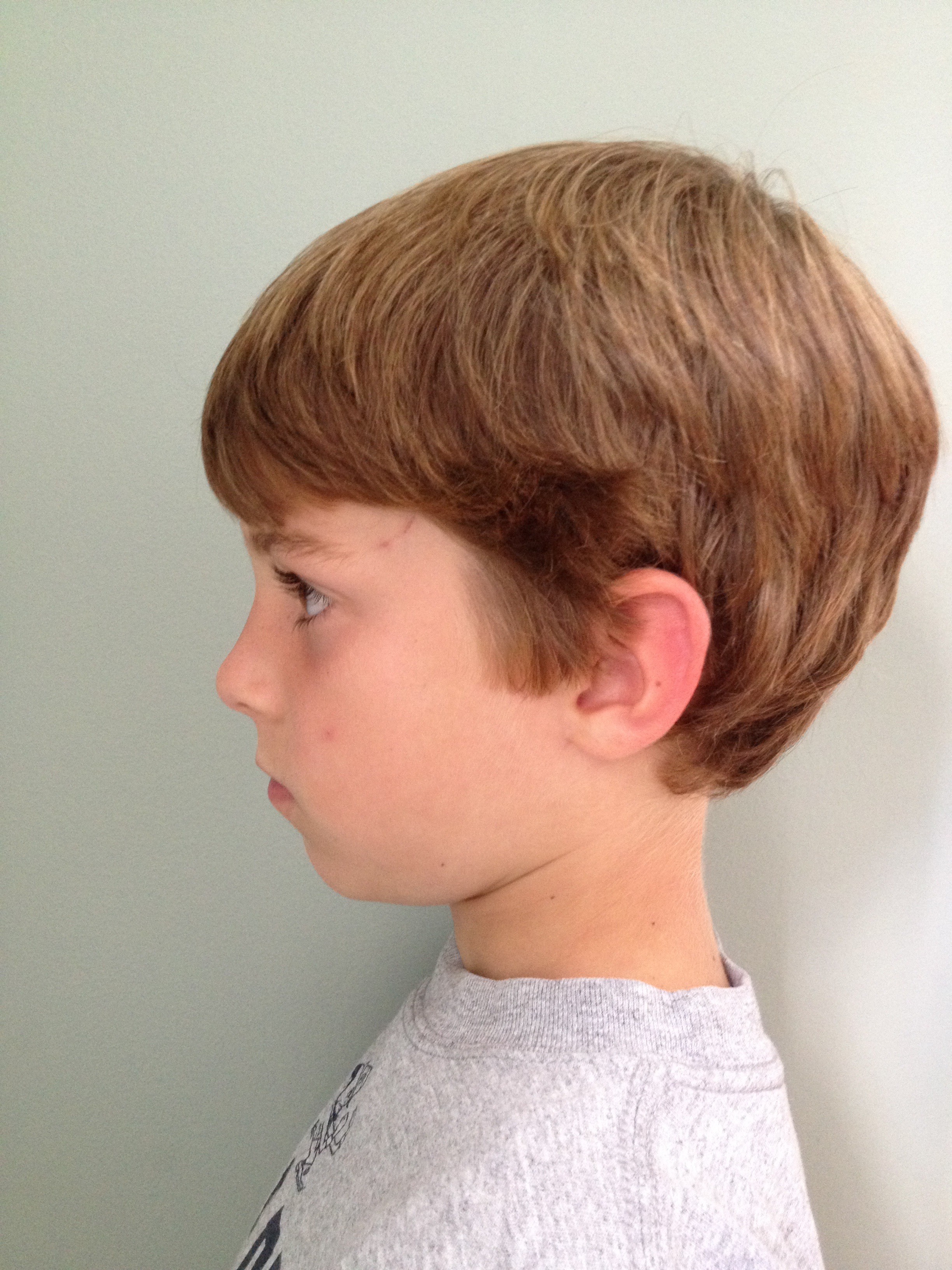 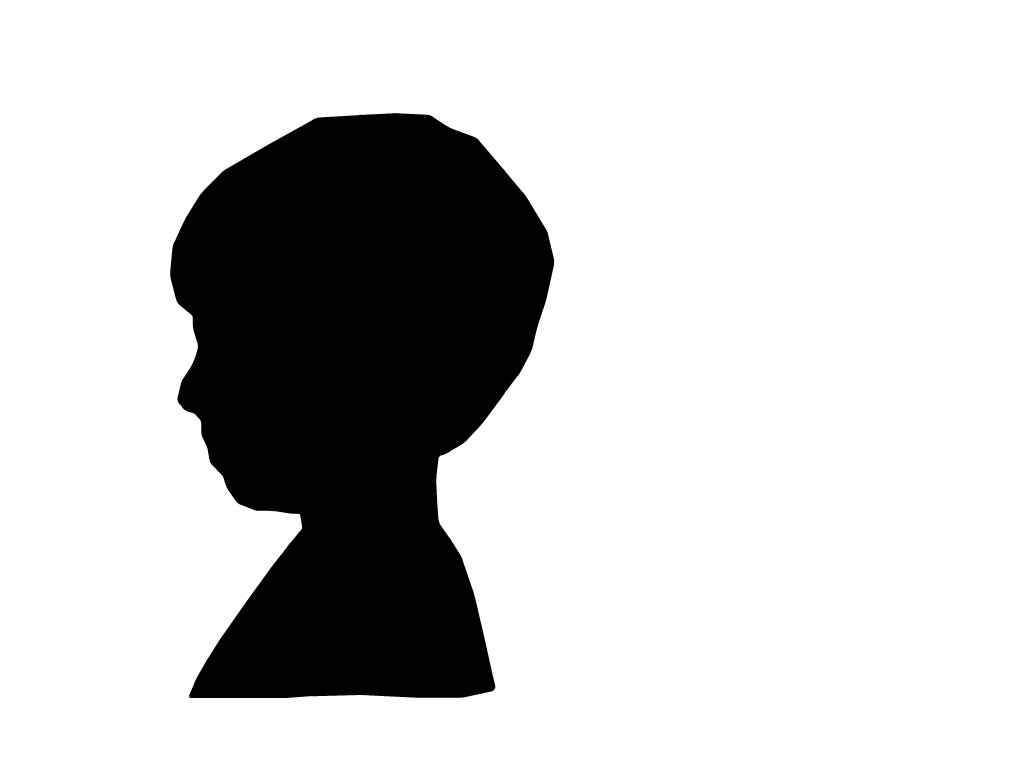 